MEMBERSHIP APPLICATIONFull Name of Member, Business or Organisation:…………….............................................................................................. ABN ……………………….................Trading Name: 	...................................................................................................................................Business address: ..................……………………………………………………........................................................Postal Address: 	...………..………………………………………………………............................................................Telephone:  …………….………….……	Mobile:  …….……...….................Email:  …………………….…………...................		       Website:  ............................................................Name of authorised representative: ……………….……………………………………..….....................................Type of Industry: [e.g. Retailer; Accommodation; Professional Service Industry; Primary Industry etc.]...............................................................................................................................................................Core business activity: [e.g. cake shop; café; beef farmer; accountant; bed & breakfast, etc.].......................…………………………………………………………….........................................................................Total number of current employees [including part-time/casuals/owner/manager]  …………………….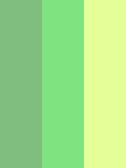 DUNGOG REGIONAL TOURISM INC:Please tick if you want to take up complimentary membership of Dungog Regional Tourism Inc. (only available to DDCC members). You should also complete a DRT Membership Application which you can request at membership@drt.org.au HUNTER BUSINESS CHAMBER:Please tick to give us permission to register you as a complimentary member to the Hunter Business Chamber Alliance Program. Details of the benefits of that program are available here http://businesschamber.com.au/Hunter/Membership/Local-Chamber-Membership	Please tick if you are already a member of the Hunter Business Chamber. ANNUAL SUBSCRIPTION:	Chamber Membership (first business) 	$110.00	Chamber Membership (subsequent related* business)	$55.00Note* - must have same ownership as an existing DDCC member	Non for profit, community member 	$55.00MEMBERSHIP PAYMENT BY:   	Cheque .....................	Direct Deposit .......................When paying by cheque - please make it payable to “Dungog District Chamber of Commerce” and send to PO Box 210, Dungog, NSW 2420.  It would be of great assistance if the name of the business you are using for your membership could be noted on the back of the cheque and/or send a copy of this Membership Form with your cheque.When paying by Direct Deposit - please pay to our Bank Account BSB 646 000, Account 100085697 (please provide a reference to your business name when making a direct deposit)I authorise the Dungog District Chamber of Commerce to use the information contained in this form to administer my membership in accordance with the Chamber’s privacy policy,.................................................................................			...................................................        (MEMBERSHIP APPLICANT’S SIGNATURE )				    (DATE)______________________________________________________________________________OFFICE USE ONLY Cheque :		Cheque No. .......................   			Dated ..................................			Account Name ...................................................................................................Direct Deposit:  	Date Received  ………………….................Cash:			Paid to ............................................................    Date ........................................			Date Banked: ....................................................(attach deposit receipt).Receipt sent:	.......................Done:□  Membership Register   				□  DDCC Website□  Email address recorded				□  HBC Businesses Alliance Database  